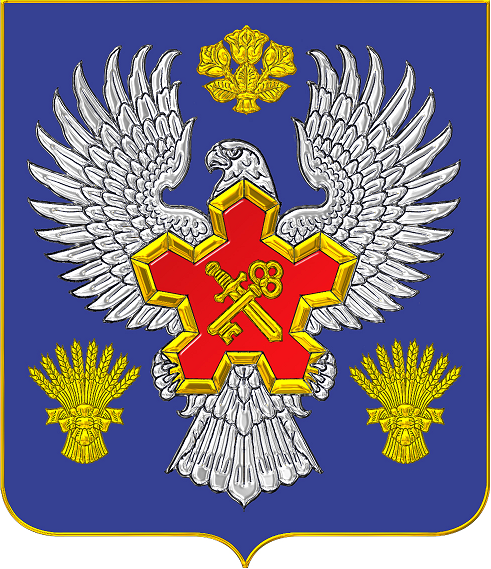 КОНТРОЛЬНО-СЧЕТНАЯ ПАЛАТАГОРОДИЩЕНСКОГО МУНИЦИПАЛЬНОГО РАЙОНАВОЛГОГРАДСКОЙ ОБЛАСТИпл.40-летия Сталинградской битвы, 1,тел.(8-844-68) 3-52-39, факс.3-53-19р.п. Городище, Волгоградская область, 403003                   е-mail: ksp.gorodishe@mail.ru						    «Утверждаю»Председатель Контрольно-   счетной палаты                                                                                                        ____________ Н.В. Попова                                                                                                       «       » __________ 2019 г.З А К Л Ю Ч Е Н И Ео результатах мероприятия «Экспертиза проекта решения Городищенской районной Думы «О внесении изменений в решение Городищенской районной Думы от 28 марта 2019 год № 665 «О предоставлении из бюджета Городищенского муниципального района Волгоградской области бюджетам поселений, входящих в состав Городищенского муниципального района Волгоградской области, иных межбюджетных трансфертов, источником финансового обеспечения которых является субсидия из областного бюджета на реализацию мероприятий в сфере дорожной деятельности в 2019 году»1. Основание для проведения мероприятия: письменное обращение администрации Городищенского муниципального района Волгоградской области от 08.10.2019 № 10484.  2. Предмет мероприятия: проект решения Городищенской районной Думы «О внесении изменений в решение Городищенской районной Думы от 28 марта 2019 год № 665 «О предоставлении из бюджета Городищенского муниципального района Волгоградской области бюджетам поселений, входящих в состав Городищенского муниципального района Волгоградской области, иных межбюджетных трансфертов, источником финансового обеспечения которых является субсидия из областного бюджета на реализацию мероприятий в сфере дорожной деятельности в 2019 году» (далее - Проект решения).	3. Объект мероприятия: главный распорядитель бюджетных средств -администрация Городищенского муниципального района4.  Цели и вопросы мероприятия:  анализ документов представленных с Проектом решения, обоснованность представления межбюджетных трансфертов, соблюдение действующего законодательства РФ и других нормативно- правовых актов.5. Исследуемый период:2019г.6. Сроки проведения мероприятия: 08.10-10.10.2019 г. 7. Результаты мероприятия: Представленный Проект решения предусматривает внесение изменений в распределение из бюджета Городищенского муниципального района Волгоградской области бюджетам поселений, входящих в состав Городищенского муниципального района Волгоградской области, иных межбюджетных трансфертов, источником финансового обеспечения которых является субсидия из областного бюджета на реализацию мероприятий в сфере дорожной деятельности в 2019 году, утвержденное решением Городищенской районной Думы от 28.03.2019 № 665.Анализ правовых актов показал, что в соответствии с требованиями ст.14 Закона от 06.10.2003 № 131-ФЗ «Об общих принципах организации местного самоуправления в Российской Федерации» и на основании п.2 ст.5.1 Устава Городищенского муниципального района Волгоградской области от 29.06.2005 N 847 дорожная деятельность в отношении автомобильных дорог местного значения в границах населенных пунктов поселения и обеспечение безопасности дорожного движения на  них, включая создание и обеспечение функционирования парковок (парковочных мест), осуществление муниципального контроля за сохранностью автомобильных дорог местного значения в границах населенных пунктов поселения, организация дорожного движения (для городских поселений), а также осуществление иных полномочий в области использования автомобильных дорог и осуществления дорожной деятельности в соответствии с законодательством Российской Федерации отнесена к вопросам местного значения  поселений. Источником финансового обеспечения межбюджетных трансфертов является субсидия из областного бюджета на реализацию мероприятий в сфере дорожной деятельности в 2019г. Предоставление средств областного бюджета предусмотрено Постановлением администрации Волгоградской области от 11.02.2019 № 43-п «О предоставлении из областного бюджета субсидий бюджетам муниципальных образований Волгоградской области на реализацию мероприятий в сфере дорожной деятельности в 2019 году». Общий объем межбюджетных трансфертов на реализацию мероприятий в сфере дорожной деятельности в 2019г предусмотрен решением Городищенской районной Думы   "О бюджете Городищенского муниципального района на 2019 год и плановый период 2020 и 2021 годов"  в размере 23 644,4 тыс. руб. Данная сумма отражена в рамках реализации мероприятий Муниципальной программы «Ремонт и содержание автомобильных дорог общего пользования в Городищенском муниципальном районе на 2019-2021 годы» по подразделу 0409 «Дорожное хозяйство (дорожные фонды)».В соответствии с п. 4 Порядка предоставления из бюджета Городищенского муниципального района Волгоградской области бюджетам поселений, входящих в состав Городищенского муниципального района Волгоградской области иных межбюджетных трансфертов, источником финансового обеспечения которых является субсидия из областного бюджета на реализацию мероприятий в сфере дорожной деятельности в 2019 году, утвержденного решением Городищенской районной Думы  от 28.03.2019 № 665, нераспределенный объем трансфертов и (или) средства высвободившиеся в результате проведения конкурентных процедур распределяются в течении финансового года между поселениями Городищенского муниципального района.Согласно представленной  администрацией Городищенского муниципального района  пояснительной записки, внесение изменений  в распределение из бюджета Городищенского муниципального района Волгоградской области бюджетам поселений, входящих в состав Городищенского муниципального района Волгоградской области, иных межбюджетных трансфертов, источником финансового обеспечения которых является субсидия из областного бюджета на реализацию мероприятий в сфере дорожной деятельности в 2019 году осуществляется исходя из результатов проведенных конкурентных процедур и в соответствии с информацией  о потребности в дополнительном ремонте автомобильных дорог местного значения, поступившей в администрацию Городищенского муниципального района от поселений, с указанием конкретного объекта, суммы и планового значения показателя результативности использования межбюджетных трансфертов (протяженности отремонтированных дорог).Предоставление межбюджетных трансфертов будет осуществляться в пределах бюджетных ассигнований, утвержденных решением Городищенской районной Думы от 28.03.2019 № 665 «О предоставлении из бюджета Городищенского муниципального района Волгоградской области бюджетам поселений, входящих в состав Городищенского муниципального района Волгоградской области, иных межбюджетных трансфертов, источником финансового обеспечения которых является субсидия из областного бюджета на реализацию мероприятий в сфере дорожной деятельности в 2019 году».Представленный Проект решения  не потребует дополнительных  денежных средств из бюджета Городищенского муниципального района, так как источником финансового обеспечения  которых являются средства областного бюджета.  Общий объем межбюджетных трансфертов на реализацию мероприятий в сфере дорожной деятельности в 2019г. предусмотрен в размере 23 644,4 тыс. руб., что соответствует бюджетным назначениям, утвержденным  решением Городищенской районной Думы   № 641 от 27.02.2019 г. «О внесении изменений в бюджет Городищенского муниципального района на 2019 год и плановый период 2020 и 2021 годов», утвержденным решением Городищенской районной Думы № 625 от 20.12.2018 года." При принятии данного проекта решения необходимо  заключение дополнительных соглашений, между администрацией Городищенского муниципального района и администрациями поселений, в части изменения размера межбюджетных трансфертов на реализацию мероприятий в сфере дорожной деятельности.    Предложения:  Рассмотреть на заседании Городищенской районной Думы представленный проект «О внесении изменений в решение Городищенской районной Думы от 28 марта 2019 года № 665 «О предоставлении из бюджета Городищенского муниципального района Волгоградской области бюджетам поселений, входящих в состав Городищенского муниципального района Волгоградской области, иных межбюджетных трансфертов, источником финансового обеспечения которых является субсидия из областного бюджета на реализацию мероприятий в сфере дорожной деятельности в 2019 году».Инспектор-ревизор						                                   В.В.Бушнева№ п/пНаименование поселенияРазмер межбюджетных трансфертов, утвержденный решением от 28.03.2019 № 665Сумма перераспределения межбюджетных трансфертовРазмер межбюджетных трансфертов, с учетом перераспределения1Городищенское городское поселение5 000,0-5 000,02Ерзовское городское поселение2 543,2-2 543,23Новорогачинское городское поселение500,0-500,04Орловское сельское поселение2 319,02 319,05Новонадеждинское сельское поселение1 500,0- 7,71 492,36Каменское сельское поселение1 998,3- 39,91 958,47Вертячинское сельское поселение2 000,0-2 000,08Новожизненское сельское поселение2 000,0-2 000,09Песковатское сельское поселение300,0300,010Котлубанское сельское поселение1 500,0- 15,01 485,011Кузьмичевское сельское поселение2 000,0- 160,01 840,012Грачевское сельское поселение500,0-500,013Карповское сельское поселение761,5+ 298,51 060,014Самофаловское сельское поселение722,4- 75,9646,5Итого23 644,40,023 644,4